Қазақстан РеспубликасыҚаржы министрінің2015 жылғы 4 маусымдағы № 348 бұйрығына16-қосымша«Қазақстан Республикасындағы көздерден алынған табыстардың және ұсталған (төленген) салықтардың сомасы туралы анықтама беру» мемлекеттік көрсетілетін қызмет регламенті1. Жалпы ережелер1. «Қазақстан Республикасындағы көздерден алынған табыстардың және  ұсталған (төленген) салықтардың сомасы туралы анықтама беру» мемлекеттік көрсетілетін қызметті (бұдан әрі – мемлекеттік көрсетілетін қызмет) «Қазақстан Республикасының мемлекеттік кірістер органдары көрсететін мемлекеттік көрсетілетін қызметтер стандарттарын бекіту туралы» Қазақстан Республикасы Қаржы министрінің 2015 жылғы 27 сәуірдегі № 284 бұйрығымен бекітілген «Қазақстан Республикасындағы көздерден алынған табыстардың және ұсталған (төленген) салықтардың сомасы туралы анықтама беру» Мемлекеттік көрсетілетін қызмет стандарты (бұдан әрі – Стандарт) негізінде (Нормативтік құқықтық актілердің мемлекеттік тізілімінде № 11273 тіркелген) Қазақстан Республикасының Қаржы министрлігі Мемлекеттік кірістер комитетінің аудандар, қалалар және қалалардағы аудандар бойынша, арнайы экономикалық аймақтардың аумақтарындағы аумақтық органдары (бұдан әрі – көрсетілетін қызметті беруші) көрсетеді.Өтініштерді қабылдау және мемлекеттік қызмет көрсету нәтижесін беру ақпаратты қабылдау және өңдеу орталықтары (бұдан әрі – АҚӨО) арқылы жүзеге асырылады.2. Мемлекеттік қызметті көрсету нысаны: қағаз түрінде.3. Мемлекеттік қызметті көрсету нәтижесі:1) Қазақстан Республикасындағы көздерден алынған табыстардың және ұсталған (төленген) салықтардың сомасы туралы анықтама (бұдан әрі - анықтама) беру; 2) Стандарттың 10-тармағында көрсетілген негіздемелер бойынша көрсетілетін қызметті берушінің мемлекеттік қызметті көрсетуден бас тарту туралы уәжделген жауабы болып табылады.Мемлекеттік қызметті көрсету нәтижесін беру нысаны: қағаз түрінде.2. Мемлекеттік қызмет көрсету үдерісінде көрсетілетін қызметті берушінің құрылымдық бөлімшелерінің (қызметкерлерінің) іс-қимыл тәртібі4. Мемлекеттік қызметті көрсету бойынша рәсімдерді (іс-қимылдарды) бастау үшін қызметті алушының салықтық өтінішті, сондай-ақ Стандарттың              9-тармағында көрсетілген құжаттарды ұсынуы негіздеме болып табылады.5. Мемлекеттік қызметті көрсету процесіндегі рәсімдер (іс-қимылдар):1) құжаттарды қабылдау – 20 (жиырма) минут; көрсетілетін қызметті алушының қатысуымен құжаттарды қабылдауға жауапты қызметкер: жеке басын куәландыратын құжатпен салықтық өтініште көрсетілген деректерді (жеке тұлғалардың мүдделерін білдірген кезде көрсетілетін қызметті алушының уәкілетті өкілінің өкілеттіктерінің нақты тізбесі көрсетілген нотариалды куәландырылған сенімхаттың бар-жоғын тексереді немесе заңды тұлғаның мүдделерін білдіруге сенімхат ұсынылған кезде басшысының қолы мен заңды тұлғаның мөрінің бар-жоғы) салыстырып тексереді – 2 (екі) минут;ұсынылған құжаттардың толықтығын тексереді – 3 (үш) минут;салық төлеушінің салықтық өтініштегі көрсетілген деректерін «Біріктірілген салықтық ақпараттық жүйе» ақпараттық жүйесіндегі                     (бұдан әрі – БСАЖ АЖ) тіркеу деректеріндегі бар мәліметтермен салыстырып тексереді – 5 (бес) минут;салықтық өтінішті БСАЖ АЖ-де тіркейді – 5 (бес) минут;салықтық өтініштің екінші данасында БСАЖ АЖ-де берілген құжаттың кіріс нөмірі, өзінің тегі, аты-жөні көрсетіледі және оған қолын қояды – 3 (үш) минут;көрсетілетін қызметті алушыға осы Мемлекеттік көрсетілетін қызмет регламентінің 1-қосымшасына сәйкес салықтық өтінішті алғаны туралы талон (бұдан әрі – талон) береді – 2 (екі) минут;2) құжаттарды өңдеуге жауапты қызметкер құжаттарды өңдейді (резидент еместің салықтық өтініштің деректерін салық төлеушінің және (немесе) салық агентінің салық есептілігі нысандарында көрсетілген деректермен сәйкестігін салыстырады) - күнтізбелік 15 (он бес) күні ішінде;3) құжаттарды беруге жауапты қызметкер, көрсетілетін қызметті алушы жеке басын куәландыратын құжатпен жүгінген кезде шығыс құжаттарын, осы Мемлекеттік көрсетілетін қызмет регламентінің 2-қосымшасына сәйкес шығыс құжаттарын беру журналына (бұдан әрі – Журнал) тіркейді және оларды Журналға қол қойғызып қолма-қол береді – 10 (он) минут.3. Мемлекеттік қызмет көрсету үдерісінде көрсетілетін қызметті берушінің құрылымдық бөлімшелерінің (қызметкерлерінің) өзара іс-қимыл тәртібі6. Мемлекеттік қызмет көрсету үдерісінде көрсетілетін қызметті берушінің ҚӨО қызметкерлері қатысады.7. Құжаттарды қабылдауға жауапты қызметкер көрсетілетін қызметті алушы ұсынған құжаттарды қабылдайды, тексереді, тіркейді және енгізеді.8. Құжаттарды қабылдауға жауапты қызметкер құжаттарды өңдеуге жауапты қызметкерге құжаттарды береді. 9. Құжаттарды беруге жауапты қызметкер көрсетілетін қызметті алушы жеке басын куәландыратын құжатпен жүгінген кезде шығыс құжаттарын Журналда тіркейді және оларды журналға  қолын қойдырып қолма-қол береді.10. «Қазақстан Республикасындағы көздерден алынған табыстардың және ұсталған (төленген) салықтардың сомасы туралы анықтама беру» мемлекеттік қызмет көрсетудің бизнес-үдерістерінің анықтамалығы осы Мемлекеттік көрсетілетін қызмет регламентінің 3-қосымшасында келтірілген.«Қазақстан Республикасындағы көздерден алынған табыстардың және ұсталған (төленген) салықтардың сомасы туралы анықтама беру» мемлекеттік көрсетілетін қызмет регламентіне                          1-қосымша                             нысанСалықтық өтініштің қабылданғаны туралы талон Қазақстан Республикасы Қаржы министрлігі Мемлекеттік кірістер комитетіннің 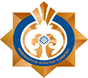 ________________ облысы (қаласы) бойынша Мемлекеттік кірістер департаментінің__________________________________ бойынша Мемлекеттік кірістер басқармасы Салық төлеушінің атауы және ЖСН/БСН: _________________________________________________________________________________________________________Кіріс құжаттын атауы: __________________________________________________________________________________________________________________________Кіріс құжатты қабылдаған күн: ____________________________________________Тіркеу нөмірі: ___________________________________________________________Шығыс құжаттың атауы: ________________________________________________________________________________________________________________________Салықтық заңнамаға сәйкес шығыс құжатты дайындау мерзімі:_________________________________________________________________________________________Шығыс құжатты беру үшін «терезенің» нөмірі: _______________________________Кіріс құжатты қабылдаған мемлекеттік кірістер органының қызметкерінің аты-жөніжәне лауазымы:_________________________________________  ________________                                                                                                             қолы«Қазақстан Республикасындағы көздерден алынған табыстардың және ұсталған (төленген) салықтардың сомасы туралы анықтама беру» мемлекеттік көрсетілетін қызмет регламентіне2-қосымшанысанШығыс құжаттарын беру журналы «Қазақстан Республикасындағы көздерден алынған табыстардың және ұсталған (төленген) салықтардың сомасы туралы анықтама беру» мемлекеттік көрсетілетін қызмет регламентіне3-қосымша«Қазақстан Республикасындағы көздерден алынған табыстардың және ұсталған (төленген) салықтардың сомасы туралы анықтама беру» мемлекеттік қызмет көрсетудіңбизнес-үдерістерінің анықтамалығы*ҚФБ 	- құрылымдық - функционалдық бірлік: көрсетілетін қызметті берушінің құрылымдық бөлімшелерінің (қызметкерлерінің), халыққа қызмет көрсету орталықтарының, «электрондық үкімет» веб-порталының өзара іс-қимылдары;	- мемлекеттік қызмет көрсетудің басталуы немесе аяқталуы;- көрсетілетін қызметті алушы рәсімінің (іс-қимылының) және (немесе) ҚФБ атауы;	- таңдау нұсқасы;- келесі рәсімге (іс-қимылға) өту.Рет№Салық төлеушіСалық төлеушіШығыс құжаты туралы мәліметтерШығыс құжаты туралы мәліметтерШығыс құжаты туралы мәліметтерШығыс құжатын алушының тегі, аты-жөніШығыс құжатын алу үшін көрсетілген құжат (сенім хат, жеке басының куәлігі және т.б.)ҚолыАтауы, тегі, аты-жөніШығыс құжатын беру күніЖСН/БСН Рет№Атауы, тегі, аты-жөніЖСН/БСН АтауыНөміріСериясыШығыс құжатын алушының тегі, аты-жөніШығыс құжатын алу үшін көрсетілген құжат (сенім хат, жеке басының куәлігі және т.б.)ҚолыАтауы, тегі, аты-жөніШығыс құжатын беру күніЖСН/БСН 1234567123